Сведения о продукции, не соответствующей требованиям ТНПА по результатам лабораторных испытаний проводимых по заявлениям Гродненской областной инспекции Госстандарта за период май-июнь 2019 года.№ п/пНаименование продукцииПроизводитель, импортер (поставщик)Адрес и наименование объекта, на котором находилась в обращении несоответствующая продукцияСуть установленных несоответствий, включая ТНПА и показатели, по которым продукция не соответствовала установленным требованиям по результатам лабораторных исследованийНаименование документа о соответствии товара установленным требованиям, дата выдачи, номерФото маркировкиИгрушка детская «Поезд», артикул SD10277596/916 со световыми и звуковыми эффектами, предназначена для детей от 3 лет и старше, дата изготовления 03.2018г., срок годности не ограничен изготовитель «SHANTOU SIDI TOYS CO.LTD», Китай, импортер ООО «Сказочный город», г. Минскторговый павильон «Фея» ИП Селятыцкой Л.А., Гродненская область, г. Островец, ул. Володарского, 5. Акт отбора отдела госнадзора г.Лида  Гродненской областной инспекции Госстандарта от 28.05.2019 № 2Не соответствует требованиям Технического регламента Таможенного союза ТР ТС 008/2011 «О безопасности игрушек» по эквивалентному и максимальному уровню звука для детей от 3-х до 6-ти  (превышение на 10 и 6 дБА соответственно), для детей старше 6 лет (превышение на 5 и 1  дБА соответственно). Протокол результатов испытаний Гродненского областного ЦГЭОЗ от 04.06.2019 № 3491Сертификат соответствия BY/112 02.02.019 04176 от 16.10.2018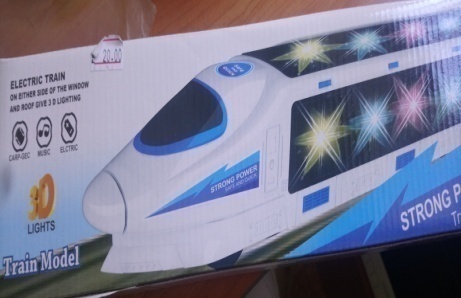 Краски для рисования пальцами Набор «Малыш» 4 цвета, т.м. «ГАММА» для детей старше 3 лет, артикул 214001, ТУ 2331-043-06916705-01, ш/к 4600395025150 дата изготовления: май 2017изготовитель: ОАО «ГАММА», Россия, г. Москва, ул. М. Семеновская, 5. Поставщик в РБ ООО «Элефантплюс» г. Минск, ул. Железнодорожная, 27/1- 323Амагазин «ТОП-Книга» ТУП «ТОП-Книга», г. Гродно, ул. Янки Купалы, 22.                               Акт отбора Гродненской областной инспекции Госстандарта от 24.05.2019 № 1Не соответствует требованиям Технического регламента Таможенного союза ТР ТС 008/2011 «О безопасности игрушек» по  микробиологическим показателям (содержание общего количества микроорганизмов составило 1,3х102 КОЕ/г, при нормативе не более 102 КОЕ/г), по индексу токсичности (фактическое значение 49,9%, при нормируемом 70-120%). Протокол результатов испытаний Гродненского областного ЦГЭОЗ от 07.06.2019 № 3493.-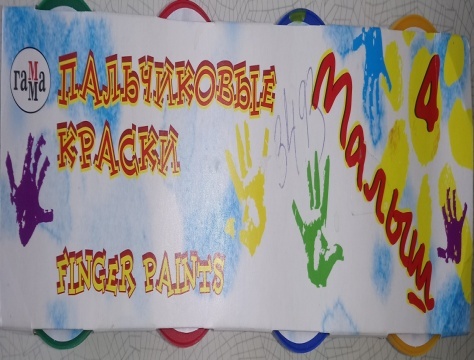 Масса для лепки Claydoll super light clay ABCD, артикул ВR-3257, предназначена для детей от 3 лет и старше, дата изготовления: январь 2019 г., срок службы не ограниченизготовитель: XIAMEN YUKEXIANG TRADE CO.LIMITED, Китай. Импортер в РБ: ООО «ЮниПрессМаркет», г. Минск.торговый павильон «Фея» ИП Селятыцкой Л.А., Гродненская область, г. Островец, ул. Володарского, 5. Акт отбора отдела госнадзора г.Лида  Гродненской областной инспекции Госстандарта от 28.05.2019 № 2Не соответствует требованиям Технического регламента Таможенного союза ТР ТС 008/2011 «О безопасности игрушек» по индексу токсичности (фактическое значение 19,2%, при нормируемом 70-120%).                           Протокол результатов испытаний Гродненского областного ЦГЭОЗ от 10.06.2019 № 3490/2,4.Сертификат соответствия ТС RU С-CN.АБ93.В.02215 от 04.10.2017 действует до 03.10.2022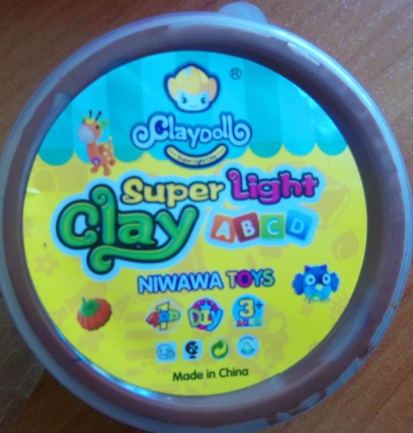 Набор для творчества «Love Shuijing», артикул BR-6700, предназначен для детей от 3 лет и старше, ш/к 8692145768192, дата изготовления: июль 2018 г., срок годности не ограниченизготовитель: XIAMEN YUKEXIANG TRADE CO.LIMITED, Китай. Импортер в РБ: ООО «ЮниПрессМаркет», г. Минскторговый павильон «Фея» ИП Селятыцкой Л.А., Гродненская область, г. Островец, ул. Володарского, 5. Акт отбора отдела госнадзора г.Лида  Гродненской областной инспекции Госстандарта от 28.05.2019 № 2Не соответствует требованиям Технического регламента Таможенного союза ТР ТС 008/2011 «О безопасности игрушек» по индексу токсичности (фактическое значение 26,4%, при нормируемом 70-120%).Протокол результатов испытаний Гродненского областного ЦГЭОЗ от 10.06.2019 № 3490/2,4.Сертификат соответствия ТС RU С-CN.АБ93.В.02215 от 04.10.2017 действует до 03.10.2022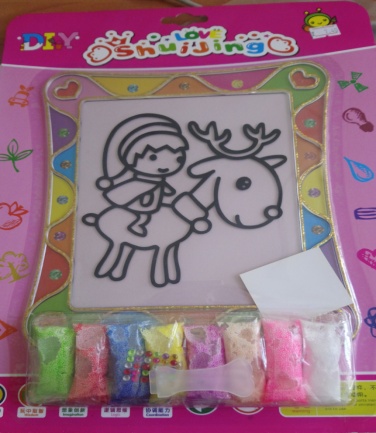 